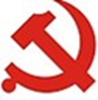 经济与管理学院党委工作简报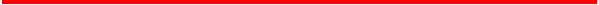 经济与管理学院党支部11月党委工作简报十一月份，经济与管理学院各党支部有序开展了各项党建工作。各支部继续推进“两学一做”学习教育活动，积极领悟活动深刻内涵，发表认识；各党支部成立选民小组，积极配合开展昌平区人大代表选举工作，通过多种渠道参与讨论、提名并积极推荐，并做了大量认真细致的工作，各支部评选工作最终平稳顺利完成；积极参与书记沙龙活动；各支部还各自开展了内容丰富多样的当团日活动。现将十一月份工作汇报如下:教师党支部办公室党支部办公室党支部11月组织全体党员观看了“永远在路上”，每位党员都记录了观看的时间和地点，上交了学习心得；办公室部分党员组织完成了学院教风学风表彰大会；组织大家讨论支部有关“两学一做”的教育整改问题，形成整改问题清单；组织全体党员集体学习党的十八届六中全会精神，集体学习《中国共产党纪律处分条例》和《中国共产党廉洁自律准则》；部分党员组织完成了昌平区人大换届选举工作；部分党员组织完成教职工参加校工会的冬季长走工作。市场营销党支部    2016年11月，营销党支部主要的工作如下：一、组织大家集中观看“永远在路上”第五集，并要求每位党员通知观看学习其他7集，并写观后感和学习心得；二、组织大家讨论支部有关“两学一做”的教育整改问题，形成整改问题清单，提出相应的解决思路和办法，并提交院总支；三、组织部分党员同志参加校内巡视组座谈会；四、收缴党费；五、组织老师们认真学习六中全会精神。信息管理党支部信息管理党支部的11名党员近1个月来，在党员学习、党员活动等方面进行了以下一系列工作：一、进行合格支部建设和合格党员行为规范讨论；二、开展“两学一做”学习教育整改问题讨论会；三、党支部会同教研室组织教职工开展信管专业教改思想座谈会。会计学党支部本月，会计学教工支部的主要工作包括：一、按照支部“两学一做”学习计划，王婧和叶陈云两位同志分别做主题学习报告，结合专业课程设置和党章学习，畅谈个人感想和体会；二、参加昌平区人大代表选举；三、进行合格党支部建设规范讨论；四、对照党员和支部标准，根据支部实际情况，查找问题，明确“两学一做”教育整改问题清单；五、集体收看纪录片《永远在路上》第五集；六、协助教研室组织研二学生的开题答辩会；七、督促2016年度党员在线学习。金融与国贸党支部我们支部围绕学校的要求和安排以及本支部实际情况主要抓了以下工作：一、做好全员考核工作；二、开展合格党支部建设规范和合格党员行为规范大讨论、抓整改强力推动解决突出问题；三、组织参加人大代表选举；四、组织教职工冬季长走。电力经济管理教研室党支部11月，本支部主要工作如下：根据大学关于“两学一做”活动的部署要求，组织教研室支部研讨支部开展“两学一做”的计划，并学习了《习近平:全面贯彻落实党的教育方针 努力把我国基础教育越办越好》。在讲话中，习近平同志指出，各级党委和政府要坚持把教育放在优先发展的战略位置，强化责任意识，及时研究解决教育改革发展的重大问题和群众关心的热点问题。要深化办学体制、管理体制、经费投入体制、考试招生及就业制度等方面的改革，深化学校内部管理制度、人事薪酬制度、教学管理制度等方面的改革，深化人才培养模式、教学内容及方式方法等方面的改革，使各级各类教育更加符合教育规律、更加符合人才成长规律。党员们在学习过程中积极认真，学习取得了预期的效果。 人力资源党支部    2016年11月人力资源支部共召开2次会议，主要议题如下：一、结合已经开展的2016年“一个支部一个目标，一个党员一个任务”的 活动及个人岗位工作实际，组织了如何成为合格党员的专题讨论会，并整理了相关的成果清单；二、结合“二学一做”相关要求，讨论本支部存在的问题并制定相应的整改措施。学生党支部博经管1342班党支部11月，党支部在党的建设、管理、党员队伍稳定等方面都取得了一定的成绩，较好的完成了学校党委安排的各项党务任务。现将11月活动总结向党委汇报：一、继续坚持党员目标管理制度和民主测评制度，增强党员树立自我约束意识，我们先后组织了学习实践科学发展观促进本职工作、焦裕禄在我身边、讲党性修养、做合格党员等三项活动。通过活动的开展，全所党员的思想觉悟明显提高，先锋模范作用明显增强；二、加强党员队伍的教育，不断提高党员的素质，主要以学习实践科学发展观为主线，加深对科学发展观重要思想的理解，继续巩固讲、树、促教育活动取得的成果，大力宣扬表彰五好党员，激发全体党员为实现党的宗旨而努力工作的积极性。通过一系列的政治理论学习，大家思想得到洗礼，获益良多。一是思想认识上达到了新高度。有利于把共产党精神不断推向深度和广度。二是联系实际、推动工作取得新成效。在深入学习的基础上，主动查找差距，确立与时俱进，开拓创新的良好精神状态。 研经管1420班党支部    本月党支部就学校办公平台上发布的《关于推进“两学一做”学习教育下一步有关工作的通知》，组织党员开展了合格党支部建设规范和合格党员行为规范大讨论，总结提炼形成具有本党支部特色的合格党支部建设规范、学生党员特色的合格党员行为规范。大家集思广益汇总形成了5条基本建议，内容包括行为准则要求、工作规范要求等，并提出具体实施方向。此外，本月党支部全体党员与班级其他同学共同参与了昌平区人大代表的选举活动，党员们积极主动，为活动起到了良好的带头作用。研经管1421班党支部11月份我们支部在学校、学院领导的统一指挥下,进行了昌平区人大代表的选举和人口普查工作。一开始，我们先对班级选民同学的信息进行了补正，信息有错误的同学都及时得到了更正.在班级党支部和班委的协调努力下，班级同学在选举组长和副组长的指挥下有组织,有纪律的完成了投票。经过统计，我们学校的投票一次成功。这正是各个支部协调努力的结果。有了同学们的支持和各支部的努力，我们才能更好地完成组织交给我们的各项任务.研经管1422班党支部    我支部十一月份工作汇报如下：一、昌平区人大换届选举：在校党委和选举办的指导下，经过经济与管理学院师生员工的共同努力，班级在支部组织下，积极协调，组织同学有序完成投票，经济管理学院投票站“昌平区人大代表换届选举工作”顺利完成。二、开展合格党支部建设规范和合格党员行为规范大讨论：召开支部大会，就“合格党支部建设规范”和“合格党员行为规范”进行了讨论，会上，支部委员和党员积极发言，建言献策，提出数条规范。研经管1423班党支部本月工作汇报如下：一、新入党同志的档案整理。针对我支部新发展的三名预备党员，经组织开会考察同意其发展后，对他们的党员档案进行整理入档，并发予党徽和入党通知书，按时收缴党费；二、人大代表换届选举工作。按照上级指示和相关规定，我支部负责全班选民的参加选举工作。首先选出班长和党支部书记作为选民组长和副组长以及选民代表，然后在11月15日组织大家顺利完成选举工作；三、人口普查工作。我支部配合上级工作，对本班所有同学情况进行统计调查，保质保量完成人口普查的任务。研经管1424班党支部十一月份研经管1424班党支部主要工作如下：一、加强对班级找工作的宣传：积极告知大家工作信息，强调找工作的积极意义，希望每个人都有好的未来；二、人大代表选举：班级党支部带领班级同学进行了庄严的人大代表选举，人民代表大会制度是我国的根本政治制度，积极宣传选举的重要性，让每一位有资格选举的同学都参与其中。研经管1526班党支部    党支部11月份建设的各项工作汇报如下：一、支委会组织党员学习党章第七、八、九章，学习《习近平总书记系列重要讲话读本》；二、为贯彻落实上级党组织单排，党支部组织开展人大代表选举工作；三、认真开展党费、团费收缴工作；四、认真统计、整理支部同学户籍情况。研经管1527班党支部现将研经管1527党支部11月份建设的各项工作做以下汇报：一、支部积极组织实验室及宿舍安全卫生检查工作，按党员责任分区将班级成员所在实验室及宿舍落实至各位党员，起到监督引导作用，发挥党员模范带头作用；二、支部落实党建重点项目“树班风学风，践党员真知”实践教育活动，开展班级党团建设活动一次；三、结合学校及院系党委要求，进一步落实“两学一做”工作，组织支部观看《永远在路上》纪录片，并实时跟进支部党员心得感悟；四、支部积极配合开展昌平区人大代表选举工作，组织选民小组全员完成选举工作。研经管1528班党支部    一、支委会组织党员开展合格党支部建设规范和合格党员行为规范大讨论，基本形成符合支部特点的支部建设规范和符合支部党员特点的合格党员行为规范，倡导支部党员在日常工作学习中积极践行两学一做精神；二、党支部积极配合开展人大代表选举工作；三、策划支部党建活动；四、认真统计、整理支部同学户籍情况。研经管1529班党支部 一、继续深入开展两学一做活动，借助网络平台开展灵活的学习活动；二、组织班级同学观看《永远在路上》系列节目，深入开展党风廉政教育；三、购买支部党旗，并组织新入党党员宣誓。研经管1530班党支部研经管1530党支部11月份的各项工作如下：一、具体落实我支部党建重点项目“以学促思，以思带行，争做优秀党员”实践教育活动，以班会的形式组织开展专题探讨活动；二、继续推进“两学一做”学习教育活动，组织学系列讲话主题活动，认真学习《习近平总书记系列重要讲话读本》，及时跟进学习最新讲话精神，特别是结合教育工作实际学习习近平总书记关于教育工作的重要论述；三、支部积极组织实验室及宿舍安全卫生检查工作，起到监督引导作用，发挥党员模范带头作用；四、支部积极配合开展昌平区人大代表选举工作，组织选民小组全员完成选举工作。研经管1627班党支部现将研经管1627班党支部10月份建设的各项工作做以下汇报：一、我支部以党的十八大精神为引领，深入贯彻落实科学发展观；二、支部主要干部参加了华北电力大学2016年党支部干部培训班；三、支部响应党的号召，于2016年11月26日在中国国家博物馆进行了爱国主义主题教育实践活动。研经管1628班党支部我支部11月份的工作总结如下：一、在上月党团日活动“学习党章”的基础上，按照“两学一做”基本思路，我支部在本月重点开展“认真学习习总书记系列讲话”活动。二、参加学院组织的沙龙活动。三、我支部积极参与华北电力大学党建基金活动，通过全体党员同志齐心协力、不断进取的精神及精益求精、不抛弃不放弃的认真态度，我支部成功入选党建基金活动。今后，我支部继续深化学习型支部，进一步夯实思想基础；加强党员队伍建设，进一步夯实组织基础；加强精神文明建设，进一步夯实群众基础；提升党员素质，不断完善支部的功能，争取做一个优秀的基层党支部。研经管1629班党支部现将研经管1629党支部十一月份建设的各项工作做以下汇报：一、我支部按照校党委的有关理论学习部署；二、开展组织了“党旗光芒耀青春暨专业经验交流会”主题党团日活动；三、支部书记沙龙。研经管1630班党支部现将研经管1630班党支部11月份建设的各项工作向各级党组做以下汇报：一、继续开展昌平区112区人大代表选举投票工作；二、支部党员干部同志继续参加2016级新生党支部干部培训大会；三、支部干部与参加入党积极分子培训同学谈话交流；四、支部牵头，开展党团日活动；五、支部积极申报党建调研基金项目；六、院系党委书记沙龙活动研经管1631班党支部    现将研经管1631班党支部10月份建设的各项工作做以下汇报：一、我班党支部干部参加党支部干部培训活动，党支书还担任了院系负责人；二、组织班级同学一起展开了“学习十三五规划，了解我党大政方针”党团日活动；三、支部召开学习习近平总书记系列讲话精神会议。在支部书记的主持下，与会党员同志认真听讲，并进行了积极讨论。四、我支部派代表参加了经济与管理学院院系党委书记沙龙。2013级学生党支部本月的工作总结汇报如下：一、发展新一批预备党员，坚持标准，严格程序，确保发展党员的质量；二、开展“两学一做” 学习教育活动；三、是争做合格党员，端正思想作风、解决突出问题。2014级学生党支部    经济与管理学院2014级学生党支部在11月份开展了学生党员各项工作，现总结如下：一、开展预备党员接收工作；二、组织召开全体积极分子见面会；三、参加红色一加一校内评选2015级学生党支部    一、为了壮大支部基层组织，经济与管理学院2015级学生党支部响应上级党组织号召，发展了高蕙雯、杨阳、贾克勤三位同学成为预备党员，并且鼓励年级内各团支部积极向党支部推荐先进分子；二、举办了“两学一做”专题活动之“党章党史知识问答竞赛”；三、为贯彻落实党的十八大提出的“三个倡导”重要思想，积极培育和践行社会主义核心价值观，13日上午，学生党支部与经济与管理学院志愿服务部合作在奥林匹克森林公园开展了“强健自我，热爱公益”为主题的志愿活动；四、为帮助年级加强年级建设、督促大家认真学习，学生党支部配合学校“学风督察”活动，开展了一系列的查课查寝活动。2016级学生党支部11月份，经济与管理学院学生党支部工作部署和活动安排主要围绕“两学一做”和“学风建设”主题开展：一、11月13日开展了以“走进中国共产党”为主题的学习活动；二、党支部成员目前还在集体观看《永远在路上》纪录片；三、11月27日党支部召开了实践教学活动，开展了党史知识竞赛和红歌比赛。因11月份是我校学风建设月，结合目前学校正在进行的“学风督察”活动，何一同志号召2016级学生党支部成立学风督查小组，检查同学上课出勤情况并进行班级学风评比。党支部成员积极响应，认真落实学风督察、班级互查。通过入党积极分子深入各班细致得开展工作，他们在同学中的威信进一步确立。